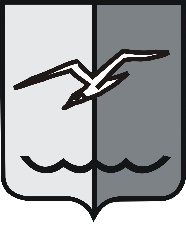 												проектРОССИЙСКАЯ ФЕДЕРАЦИЯМОСКОВСКАЯ ОБЛАСТЬСОВЕТ ДЕПУТАТОВ городского округа ЛОБНЯР Е Ш Е Н И Еот 26.03.2019 г. № 45/41О внесении изменений в Решение Совета депутатов города Лобня от 26.05.2016 г. № 70/60 «Об образовании избирательных округов на территории города Лобня Московской области для проведения выборов Совета депутатов города Лобня»	Рассмотрев обращение Территориальной избирательной комиссии города Лобня от 22.03.2019г. № 45, учитывая мнения депутатов, 	Совет депутатов РЕШИЛ:1. Внести в Решение Совета депутатов города Лобня от 26.05.2016 г. № 70/60 «Об образовании избирательных округов на территории города Лобня Московской области для проведения выборов Совета депутатов города Лобня» следующие изменения:1) избирательный округ № 4, после слов «Строителей, Светлая,» дополнить словом «Степная».2. Опубликовать настоящее решение в газете «Лобня» и разместить на официальном сайте городского округа Лобня.3. Настоящее решение вступает в силу со дня его официального опубликования в газете «Лобня».4. Контроль за исполнением настоящего решения возложить на Н.Н. Гречишникова - Председателя Совета депутатов городского округа Лобня.Председатель Совета депутатов			Глава городского округа Лобня					городского округа Лобня            Н.Н. Гречишников						     Е.В. Смышляев«27» 03. 2019 г.